ATIVIDADES MATERNAL ICampo de experiência: Corpo, gestos e movimentosObjetivo: Experimentar as possibilidades corporais nas brincadeiras e interações.1- Atividade: “Jogo de boliche”Recurso:  5 garrafas pet e 1 bolaEstratégia: o jogo será realizado: 1- Posicionar as garrafas2- A distância de dois metros, arremessar a bola para derrubar a quantidade máxima possível.2- Atividade: “Pesca divertida”Recurso: bacia, água, tampas de garrafa pet, peneira ou espumadeira.Estratégia: A brincadeira será desenvolvida:1- Colocar água até a metade no recipiente2- Colocar as tampas dentro do recipiente com água3- Com a peneira ou espumadeira pescar as tampas.“ Aprender é muito bom, com a família melhor ainda! “Circuito: Fazer linhas retas e curvas no chão utilizando fitas adesivas ou giz. Fazendo dois caminhos, peça a criança que siga pelo até chegar ao final. Objetivo trabalhar a concentração e o equilíbrio.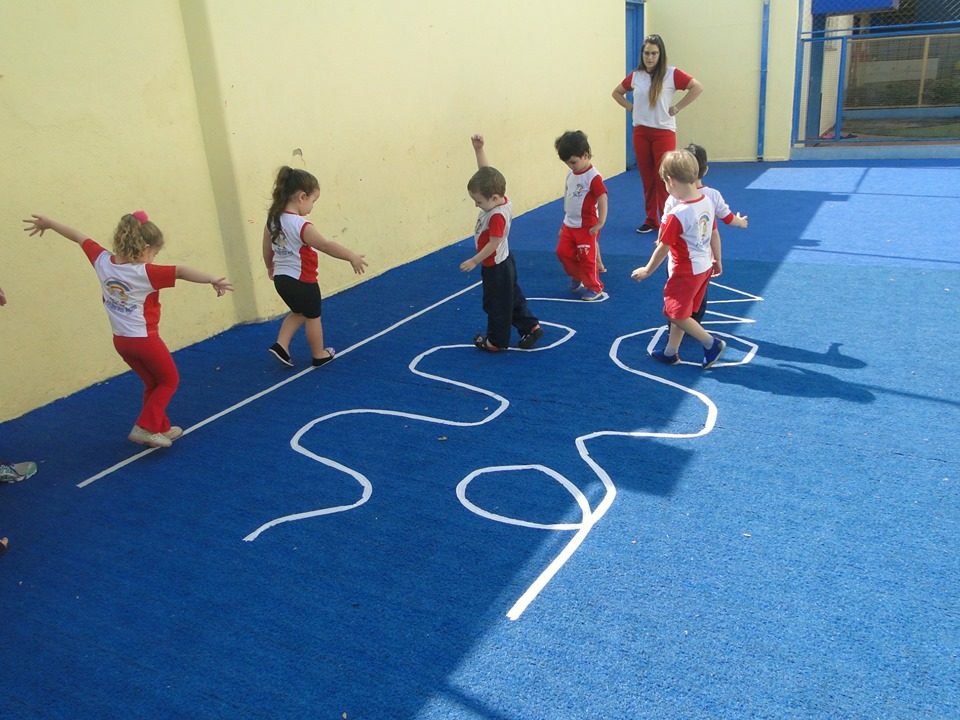 Corpo, gesto e movimento.Sequência didática:1° Utilizar um objeto de sua preferência segue sugestões como: bolinha, estojo, copo etc.2° 1 adulto dá os comandos p/ a criança, ex: mão na cabeça, mão na cintura, mão barriga e mão no objeto ((bolinha).3° Se tiver mais que um jogador vence a partida quem tiver mais concentração.Objetivo: Com essa atividade simples e fácil de aplicar iremos trabalhar: concentração, coordenação motora ampla e percepção.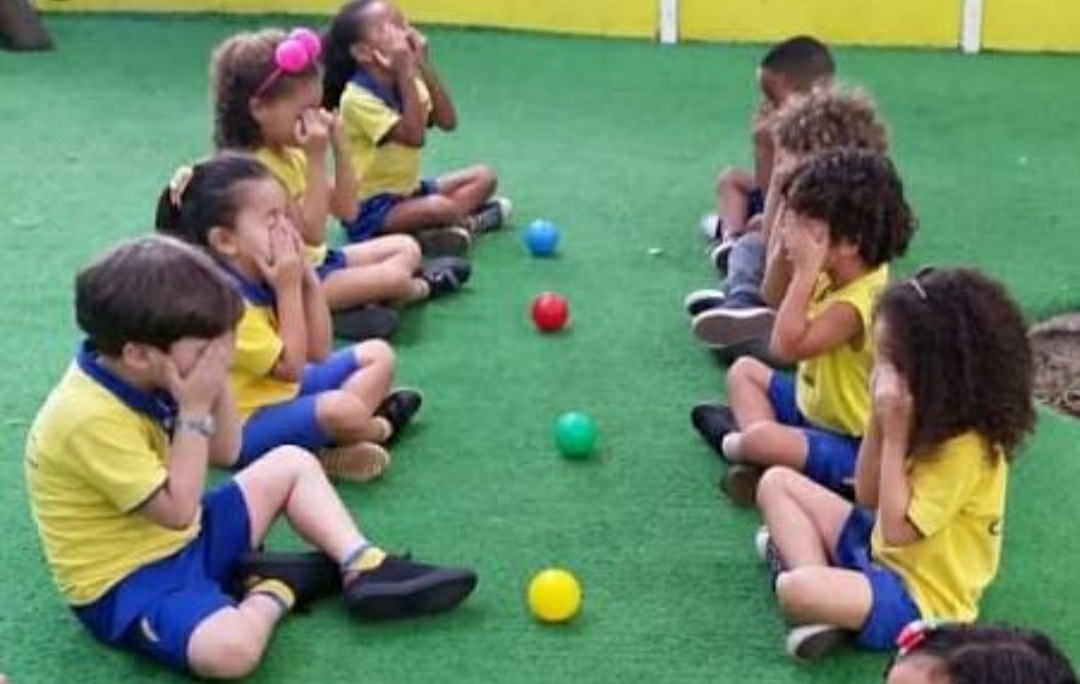 Objetivos da atividade: Explorar, o corpo, gesto e Movimento através da brincadeira. Concentração e trabalho em equipe.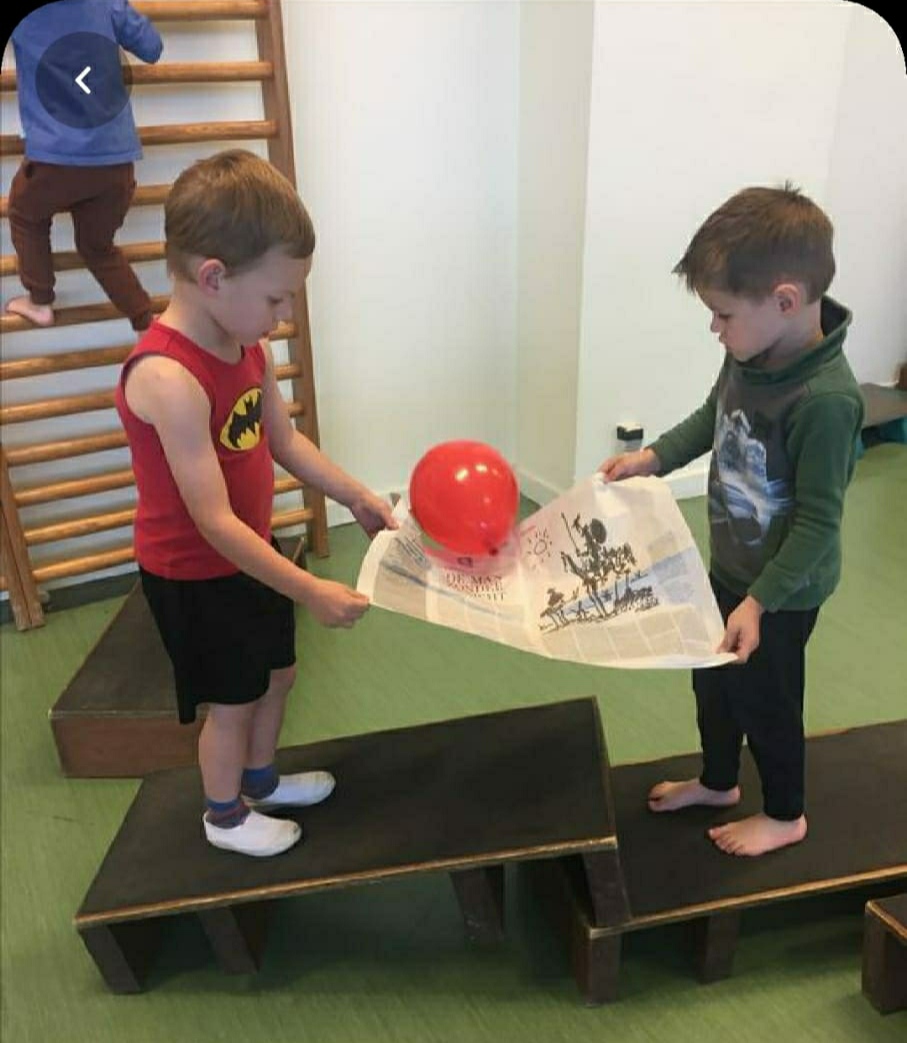 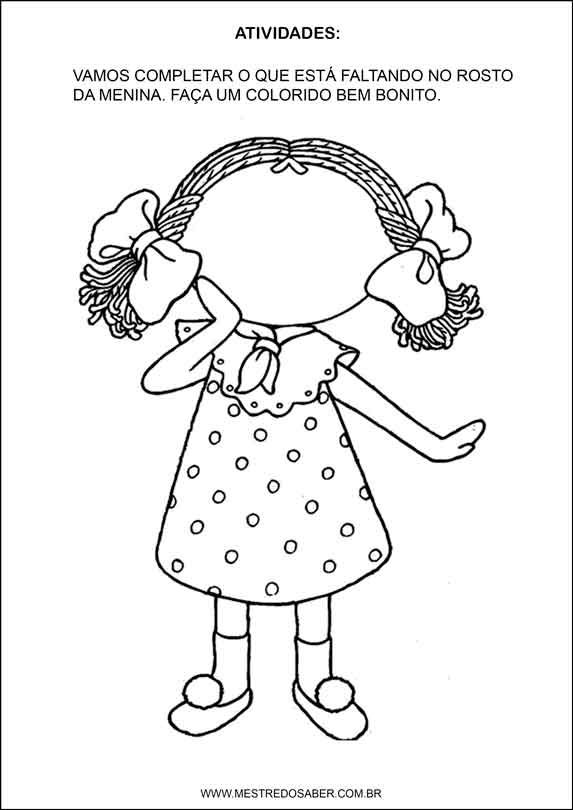 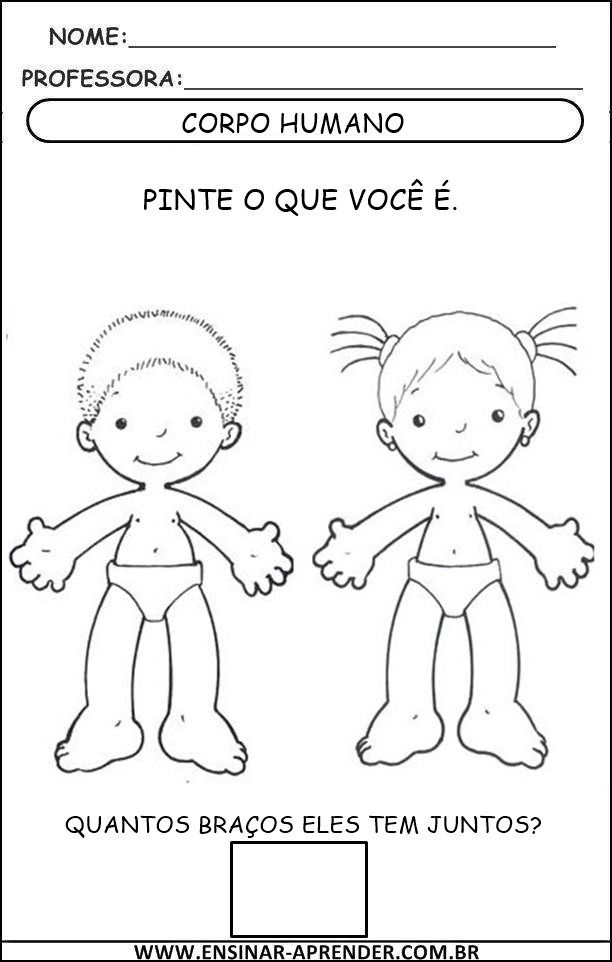 